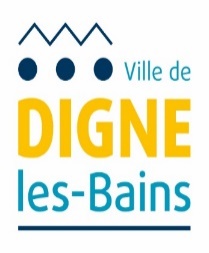 // ANNEXE 3 SERVICE DES SPORTS //ATHLETE(S) DE HAUT NIVEAU 2024Nom de l’association :  	Adresse Postale : 	Nom et Prénom du Président : 	Téléphone : 		Courriel : 						POUR L'ATHLETENom et Prénom : 	Adresse Postale : 	Téléphone : 		Courriel : 						Discipline : 	Licencié au club depuis le : 	Est licencié(e) au club sur la saison en cours 	*	Oui :  		Non : Résultats sportifs obtenus sur la saison écoulée 2023 : entre Janvier 2023 et décembre 2023Joindre une attestation ou un document officiel mentionnant la performanceL’athlète est-il dans une structure fédérale d'entraînement de haut niveau labellisée (Pôle Espoirs, Pôle France, INSEP) *       Oui :  	Non : 	Si oui, laquelle ?  Pôle espoirs   Pôle France  INSEP  Autres :		Lieu : 		Depuis le : 						L’athlète figure-t-il sur la liste ministérielle des sportifs de haut niveau ou celle des sportifs espoirs et des partenaires d’entraînement ? *	  Oui : 		Non : Dans le cas où l'athlète est mineur(e), il (elle) est représenté(e) par : son père*, sa mère*, son tuteur légal *                                                                                                             Nom et Prénom : ________________________________________Téléphone :_______________________** rayer la mention inutile Mention obligatoire   *     Critères d'obtentionLe sportif doit être licencié dans un club sportif dignois de la discipline correspondante.L'athlète doit avoir réalisé sa performance en étant licencié au club.Une aide par athlète, par année, non cumulable.Les attributions ci-dessous concernent les performances réalisées à titre individuel. Si la performance est réalisée en équipe le montant distribué sera le même mais pour l'intégralité de l'équipe.Ne sont pas pris en compte les résultats obtenus en catégorie « Vétéran » ou « Master ».Montant de l'aideEn fonction des résultats individuels dans le cadre d'un championnat de la fédération sportive délégataire uni sport. Au soutien financier s’ajoute un « Pass Club » pour accéder au complexe aquatique de la ville de Digne-les-Bains.Groupe 1	Athlète sélectionné dans une équipe de France, ayant terminé 1er d’une compétition internationale officielle ou d’un championnat du Monde d’une fédération sportive internationale. 		                    1000€Athlète sélectionné dans une équipe de France, ayant terminé 2ème d’une compétition internationale officielle ou d’un championnat du Monde d’une fédération sportive internationale. 		         800€Athlète sélectionné dans une équipe de France, ayant terminé 3ème d’une compétition internationale officielle ou d’un championnat du Monde d’une fédération sportive internationale.		         600€Athlète sélectionné dans une équipe de France, ayant terminé entre 4ème et 8ème d’une compétition internationale officielle ou d’un championnat du Monde d’une fédération sportive internationale. 300€Groupe 2	1er à un championnat de France de la fédération sportive délégataire. 			       1000€2ème à un championnat de France de la fédération sportive délégataire. 			         800€3ème à un championnat de France de la fédération sportive délégataire. 			         600€4ème à 8ème d'un championnat de France de la fédération sportive délégataire.			         300€Groupe 3			       300€Athlète intégré dans une structure fédérale d'entraînement labellisée ("Pôle France", "Pôle Espoirs" ou "INSEP").											   Athlète figurant sur la liste ministérielle des sportifs de haut niveau.	Les attentes de la collectivitéL’athlète doit avoir un discours bienveillant, relayer les valeurs du sport (respect, éthique, fair-play, effort, santé, amitié…), ce comportement est également attendu de son représentant si l’athlète est mineur.La mise en valeur du club et la mise en valeur de la ville qui soutient et le club et l’athlète.Participer selon les besoins de la ville et selon les modalités à définir avec le Président du Club, l’athlète, ainsi que les services municipaux de la ville, à des stages d’initiation pour adolescents dignois et à des manifestations sportives dignoises.Présenter à l’issue de sa saison sportive un bilan reprenant les actions mentionnées ci-dessus.Autoriser la ville à utiliser des photographies de l’athlète concerné sur différents supports de communication édités par la ville de Digne-les-Bains.Modalités d'attribution L'aide financière est transmise au club qui devra justifier que l'athlète concerné en a été le bénéficiaire. L'athlète et le club signeront avec la commune une convention annuelle.Aide sollicitée (cocher la case correspondante) : Groupe 1 : Groupe 2 : 	Groupe 3 : 	À Digne les Bains le ……………… 			             À Digne les Bains le ………………Le Président de l'association                                                    L'athlète ou son responsable si celui-ci est mineurDateChampionnatCatégorie LieuRésultat